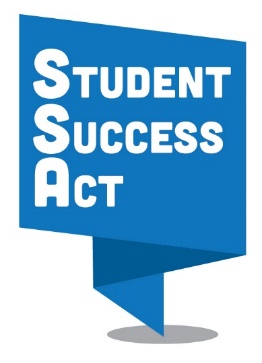 Повестка дняНАШИ ДЕТИ. НАШ УСПЕХ.Обсуждение участниками их роли в жизни сообщества[Date] [Time], [Location]Наши задачи на сегодняПодробно рассказать о Законе о способствовании успехам в учебе и о том, как эта новая возможность отразится на наших школах.Создать комфортную и благоприятную обстановку для обмена мнениями. Получить отзывы и собрать идеи, высказанные во время обсуждения того, как можно способствовать повышению успеваемости наших детей.Ответить на вопросы.Повестка дняОткрытие Приветственное и вступительное слово от инспектора [name]. Замечания и приглашение к участию от партнеров сообщества, лучших учеников или активных семей.(на выбор) В зависимости от аудитории рассмотрите возможность заслушать вступительные доклады других ключевых лицОзнакомление с целями мероприятияЗнакомство с Законом о способствовании успехам в учебе.Наводящий вопрос: Как Закон о способствовании успехам в учебе отразится на вашем школьном округе?РасписаниеКуда нам инвестировать новые ресурсы?Пять сфер, в которых можно внести свой вклад.Подробное обсуждение Секционные обсуждения, на которых вы сможете высказать свое мнениеЧто привело вас сегодня сюда?Что вас устраивает?Какие на сегодняшний день есть проблемы и трудности?Как их можно исправить?Дальнейшие действияКак принимать активное участие	Вопросы/ответыБлагодарственное и завершающее слово